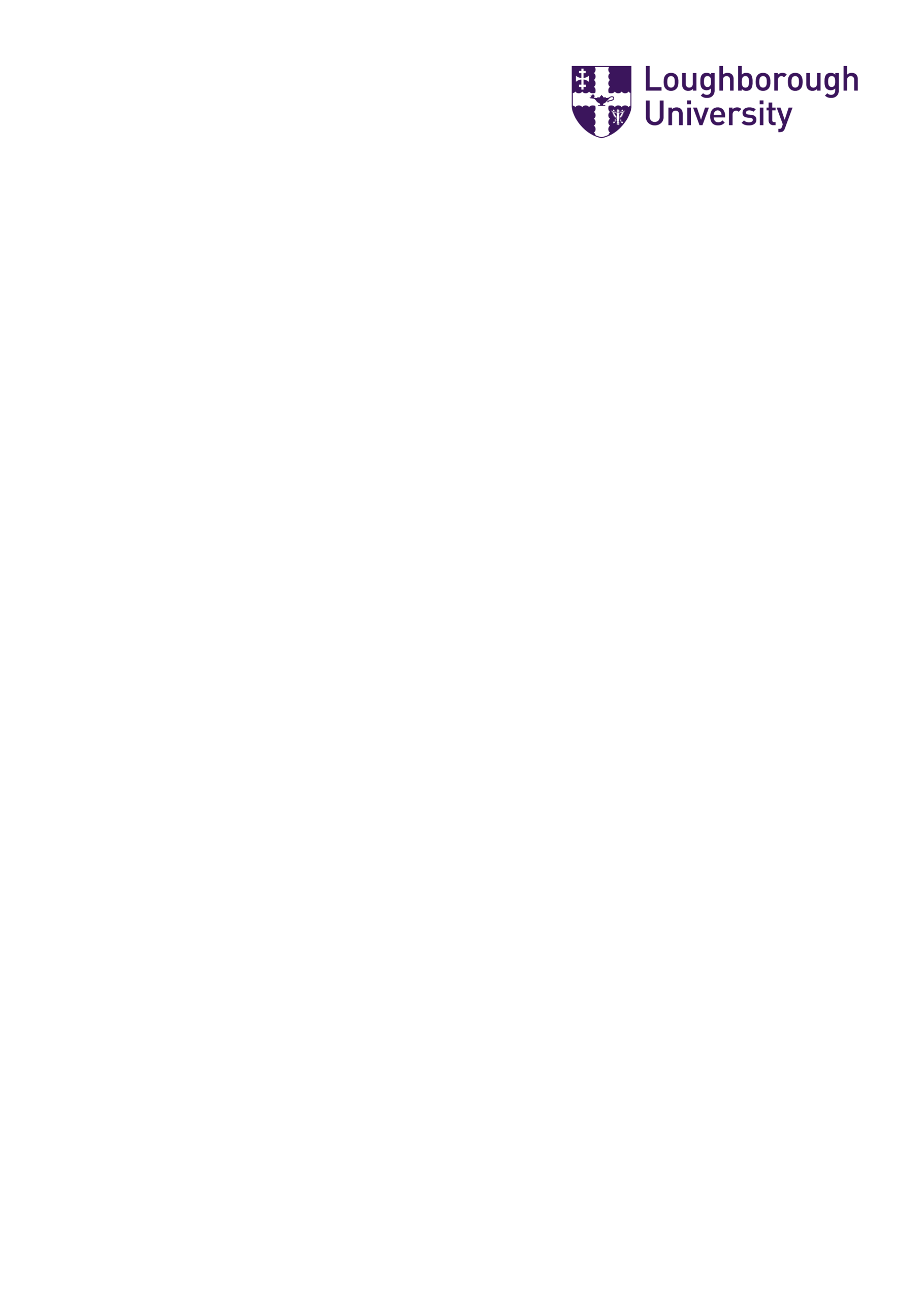 Proposal for Strategic Programme Approval
Please consult with the Market Research Team at the early stages of developing new course ideas. If you have not done so already and are completing this form, please make contact using the details below as soon as possible.

Email: marketresearch@lboro.ac.uk 
Contacts:
Paul Redfern, Market Research Officer (ext 222831)
Abbie Loney, Market Research, Evaluation and Policy Manager (ext 223493)If you have any questions on the programme approval process, please contact Martine Ashby (222426; M.A.Ashby@lboro.ac.uk) 1.	Proposal Outline – All sections can be expanded as necessary2.   AttachmentsCourse Costing Form (provided by Finance Business Partners)Required for New Programmes and for Changes if there will be resource implicationsMarket Demand Report (provided by Market Research Team)Required for New programmes and Title/award changes. May also be required for programme changes. Seek advice from Martine AshbySchool Consultation Responses (presented in table format, only if appropriate): Schools which have common terminology in their programme titles, relevant expertise or common interests for which this may be a concern e.g. Business, Management, Design, DigitalSchools which will provide teaching to the programmeAdditional Consultations (only if required in Section 7) Response to Consultation Concerns3.    School Approval (Electronic signatures acceptable)Associate Dean (Teaching) Signature: ……………………………………………..Date: ……………………………………Dean of School Signature:…………………………………………………………….Date: …………………………………..The completed form should be submitted to Martine Ashby, Secretary to Curriculum Sub-Committee at m.a.ashby@lboro.ac.uk January 2017Name of School and/or DepartmentName of intended / existing Programme Director 3.   Type of proposal4.   Award and title of proposed / existing programme New programmes: indicate award(s) students should be able to register for (rather than receive as an exit award only)Changes/Terminations/Suspensions: provide existing award, title and programme code(s)5.    Proposed JACS and HECoS codes ((New Programmes Only; Guidance at the link): 6.  Strategic Alignment  (c. 300-500 words)New Programmes: rationale for the proposal, including relevance of the proposal to University strategic priorities and the School’s strategic vision  Changes/Terminations/Suspensions: rationale and description; implications for existing students and for applicants; actions taken / to be taken to consult students / inform applicants7.   Strategic and Resource Implications (Select all that apply and detail below. Please note consultations required by certain implications. If there is a tick in any box below, Operations Committee approval will be required.) 7a. Detail any of the strategic or resource implications marked above. 8.    Mode of delivery (New Programmes Only)	full-time                                        	Blended learning	part-time                                      	100% Distance learning	full-time and part-time                  	collaborative / off campus9.	Month and Year of first intake to the New/Revised Programme10. Proposed Entry Requirements  (New Programmes Only) Include rationale if below ABB for UG or 2:1 for Masters11. Proposed Tuition Fee Band  (New Programmes Only) informed by Market Research12.	Structure of the programme  (New Programmes Only) Overview of programme content and programme aims; number of new and existing modules for proposed programme; c. 300-500 words. Indicate whether it will include a year abroad/placement year and the awards linked to this option. 13. Online Prospectus Entry for Approval  (c. 200-300 words of text only) 